Informationen für Regionen und KommunenSelbstverständlich gibt es auch für Unterregionen und Kommunen die Möglichkeit, ein Partner der Rhön GmbH innerhalb der Online-Buchbarkeit zu werden. Die Angebote stellen wir Ihnen hier kurz vor:Buchungsstreifen auf den Seiten der Unterregionen und KommunenMit den bestehenden Einträgen auf rhoen.de können Buchungsstreifen für die Internetseiten der Unterregionen und Kommunen erstellt werden. Diese sind durch einen Quellcode einfach in die Internetauftritte einzubauen. Es ist kein Problem, diese an das Layout der Internetseite anzupassen und nach Orten gefilterte Ergebnisse zu listen.Daten aus vorhandener Buchungssoftware in den Buchungsstreifen auf rhoen.de einbindenWenn eine Unterregion oder Kommune bereits ein Buchungssystem nutzt, in welchem Unterkünfte gepflegt und gebucht werden, kann dieses angebunden werden. Die dort eingearbeiteten Betriebe können so in die Gastgeberauflistung auf rhoen.de eingebunden werden. Dies bedeutet für die Unterregionen, Kommunen und besonders die Gastgeber eine erhöhte Reichweite und Auffindbarkeit und damit ein höheres Potential für Buchungen.Ansprechpartner in der Rhön GmbHFür den Beginn der Onlinebuchbarkeit sind folgende Personen in der Rhön GmbH Ansprechpartner:Stand: Januar 2022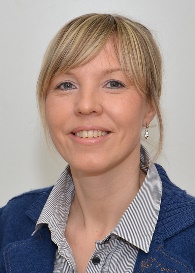 Anja Kiel -Service & VertriebTel.: 036967 5928-13anja.kiel@rhoen.de buchung@rhoen.de 